Кружок резьба по дереву.07.04 Тема: Копирование образцов народной резьбы по дереву.https://infourok.ru/plankonspekt-na-temu-relefnaya-rezba-3738149.html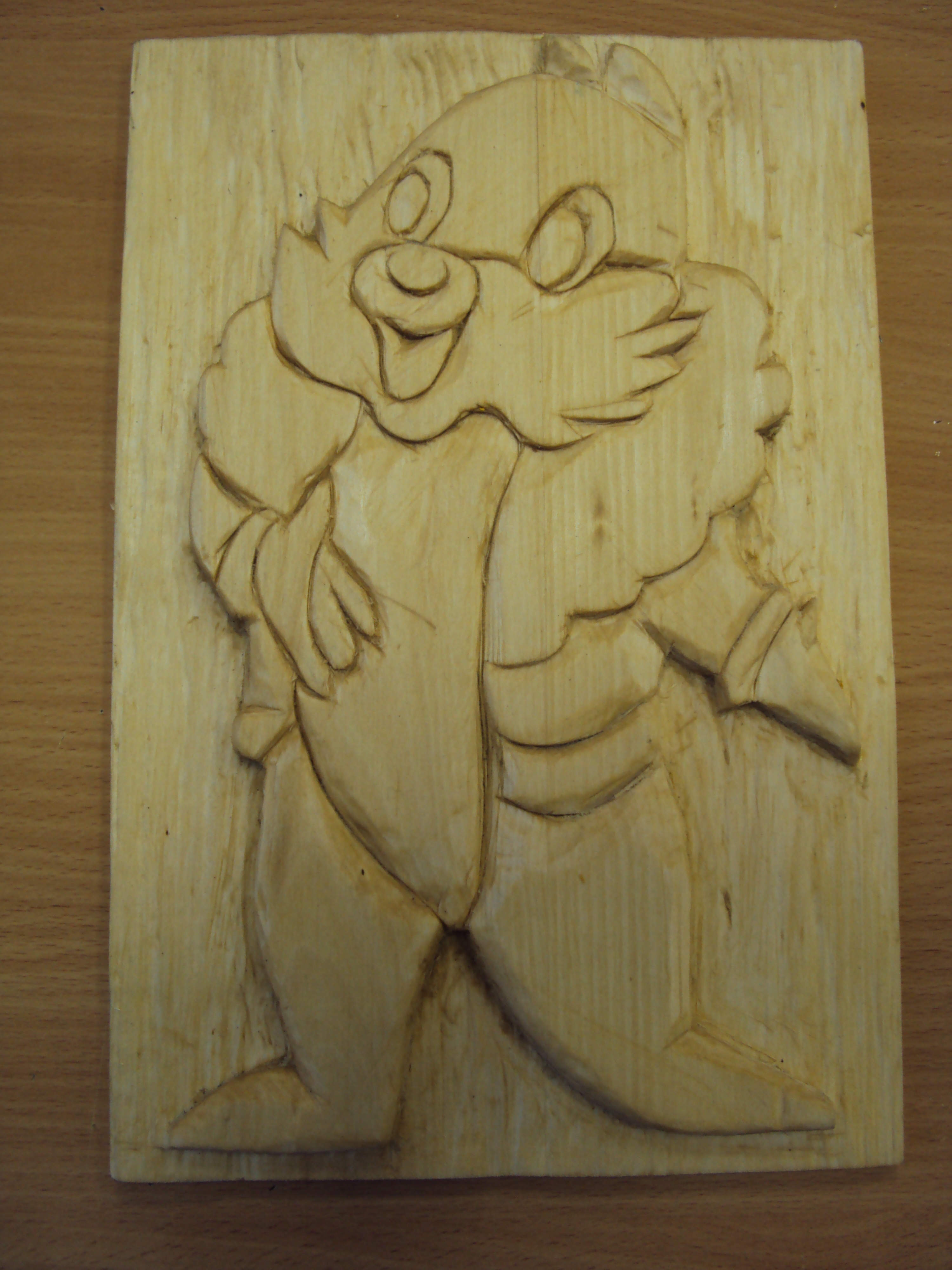 09.04 Тема: Копирование образцов народной резьбы по дереву.https://infourok.ru/plankonspekt-na-temu-relefnaya-rezba-3738149.html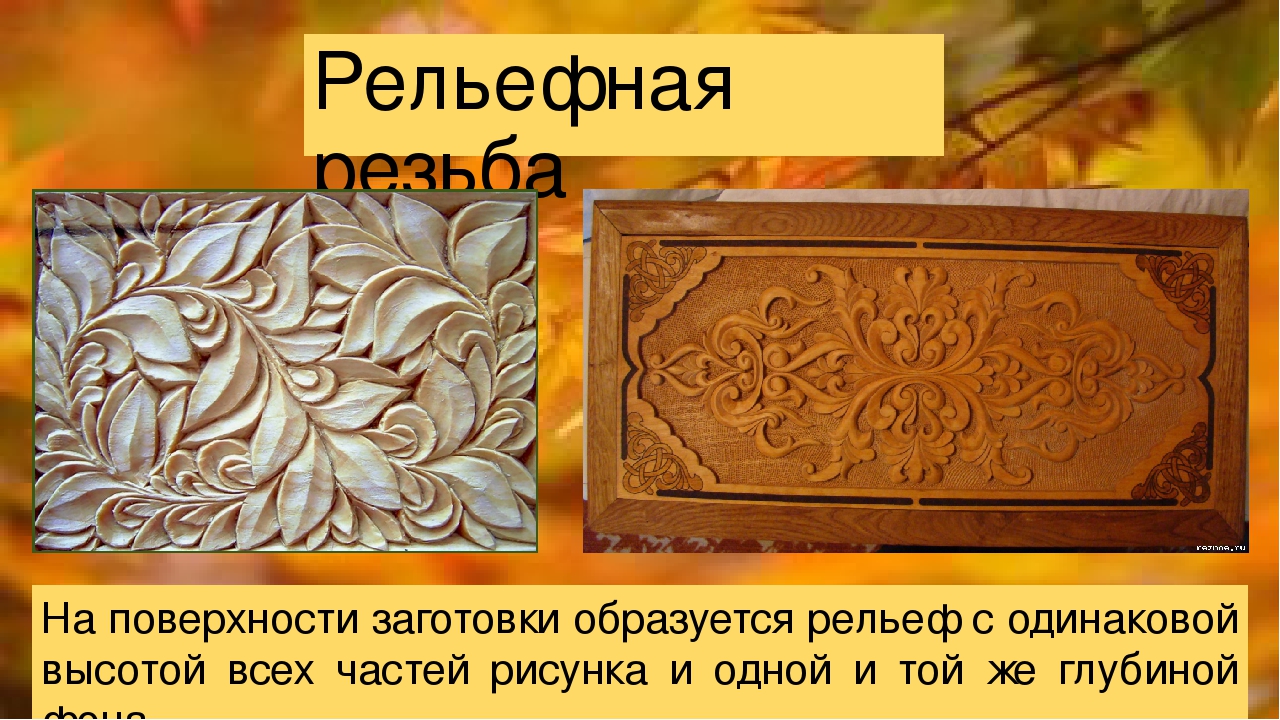 14.04 Тема: Копирование образцов народной резьбы по дереву.https://infourok.ru/plankonspekt-na-temu-relefnaya-rezba-3738149.html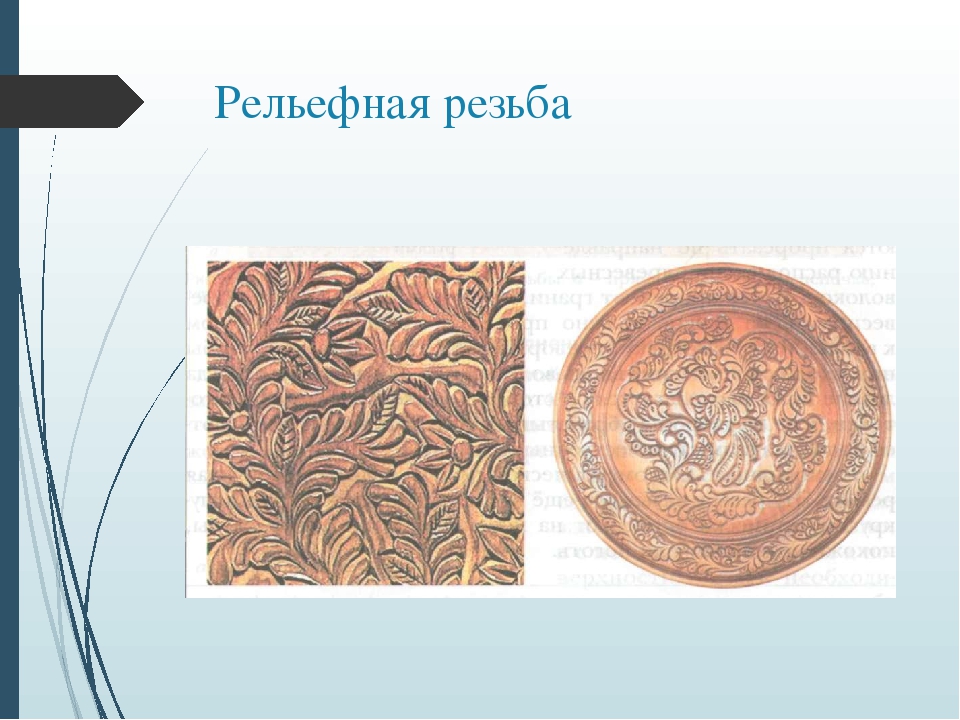 16.04 Тема: Копирование образцов народной резьбы по дереву.https://infourok.ru/plankonspekt-na-temu-relefnaya-rezba-3738149.html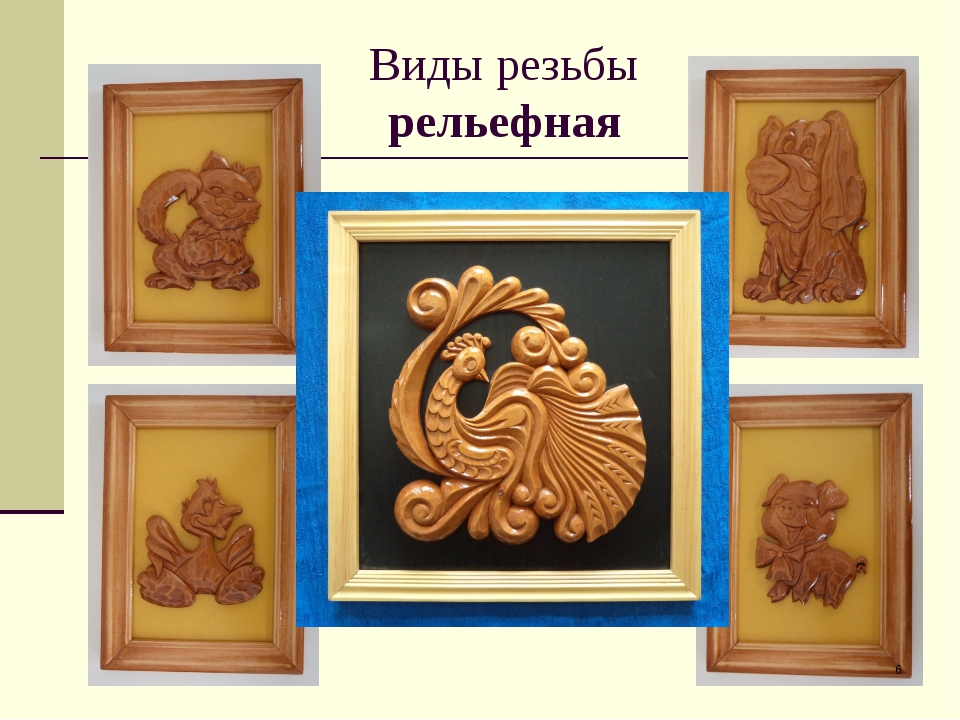 